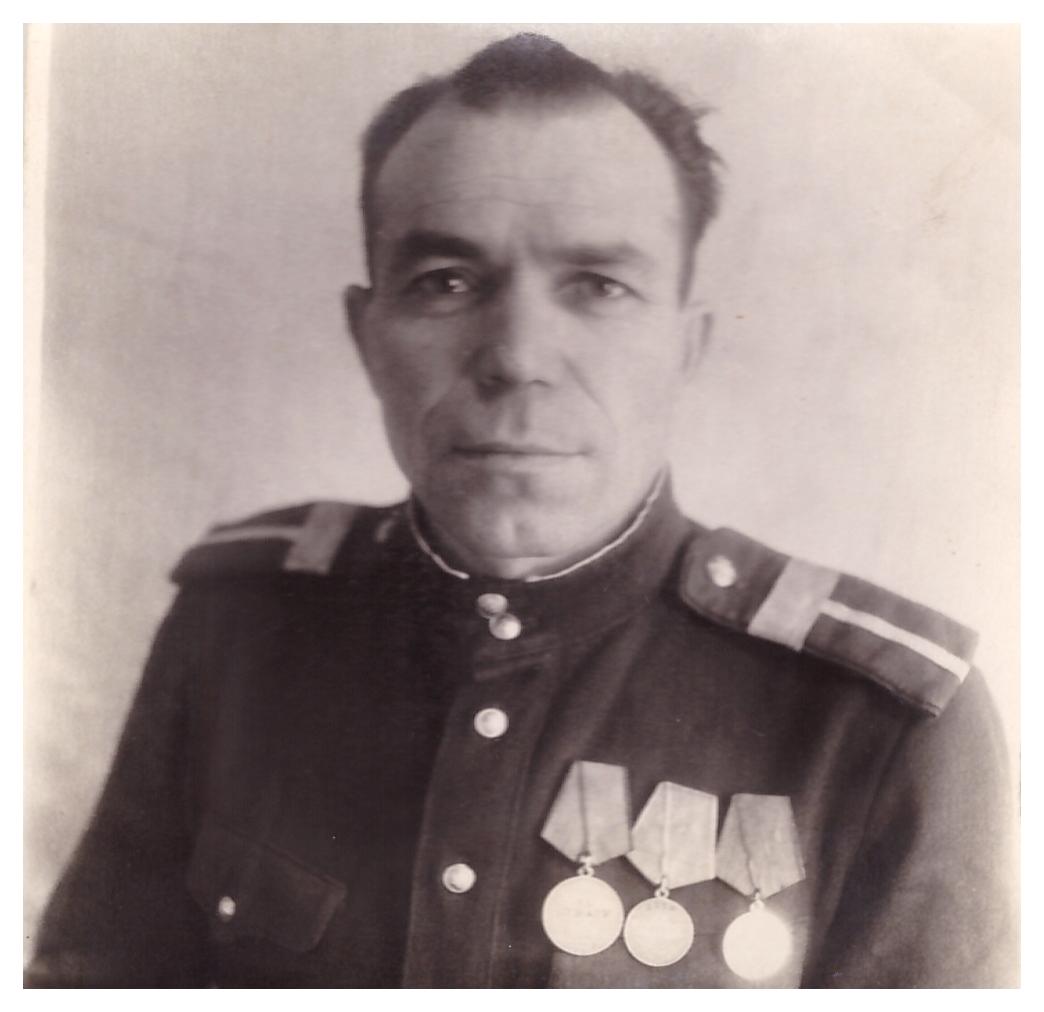 РегионБРЯНСКИЙНаселенный пункт п.КлетняФамилия, имя, отчество солдатаВеличкин Прокоп ГавриловичЗваниеБоевой путьВо время ВОВ вел борьбу с немецкими захватчиками в партизанском отряде «Неустрашимый».Награды Медали «За победу над Германией», «За отвагу», «За боевые заслуги», «30 лет Советской армии»,ВоспоминанияОтправительМежпоселенческая центральная библиотека Клетнянского районаКонтактная информация 8 (48338) - 9-10-56